城市樹木保育及欣賞 中學計劃
Urban Tree Conservation and Appreciation Secondary School Programme

學校報名表格
School Application Form致：			環境及設計學院 園藝及園境管理（榮譽）文學士課程 賴小姐To：	Miss LAI, Programme of Bachelor of Arts (Honours) in Horticulture and Landscape Management, 
Faculty of Design and Environment電郵Email： 	laipoying@vtc.edu.hk					傳真Fax: 3959 7331郵寄：		九龍九龍塘聯福道30號KT531室 [城市樹木保育及欣賞]Postal：		Room KT531, 30 Renfrew Road, Kowloon Tong, Kowloon [Urban Tree Conservation and Appreciation]~~~~~~~~~~~~~~~~~~~~~~~~~~~~~~~~~~~~~~~~~~~~~~~~~~~~~~~~~~~~~~~~~~~~~~~~~~~學校名稱：Name of School:  __________________________________________________負責老師：					聯絡電話：				電郵：Teacher-in-charge: _________________	Contact No.:________________ 	E-mail:__________________________(C) 古樹名木及石牆保育Heritage Trees and Stonewall Trees Conservation截止日期：活動前一星期。Application deadline: one week before activities.我們會在收到表格後，以電郵確認報名。We will send you a confirmation email after we have received the application form.活動詳情(如集合及解散地點)將於活動前約一星期通知。You will receive further information of the activities (such as locations to gather and dismiss) about 1 week before the activities.如校方(1)已得到學生家長/監護人同意、(2)已紀錄學生緊急事故聯絡人的資料，並(3)已評估學生的健康狀況，則不用交回「學生報名表」。No ‘Student Application Form’ is needed if the school (1) has the consent of the student’s parent / guardian, (2) recorded the information of his/her emergency contact person and (3) evaluated his/her health condition.如同學需獲發「參加証明書」，請附上同學的中英文姓名以作安排。Please attach the Chinese and English names of the participants for the Participation Certificates.報名表格亦可於https://www.thei.edu.hk/events/UTCA下載。Application forms can be downloaded at https://ww.thei.edu.hk/events/UTCA.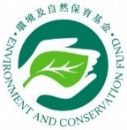 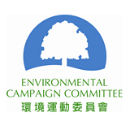 環境及自然保育基金 及 環境運動委員會 贊助  
Sponsored by Environment and Conservation Fund and Environmental Campaign Committee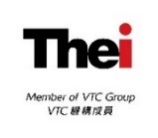 香港高等教育科技學院 主辦Organized by Technological and Higher Education Institute of Hong Kong活動
Activity 日期 (時間)
Date (Time)地點
Venue參加人數
No. of Participants講座：古樹名木及石牆樹的保育
Talk: Heritage Trees and Stonewall Trees Conservation16/07/16(9:30 am - 12:30 pm)THEi九龍塘校舍
THEi Kowloon Tong Campus考察：古樹名木及石牆樹欣賞
Field Study: Heritage Trees and Stonewall Trees Walks and Appreciation 23/07/16(9:30 am - 12:30 pm)香港公園及中環 
(或 般咸道及佐治五世紀念公園)
Hong Kong Park and Central
(or Bonham Road and King George V Memorial Park)